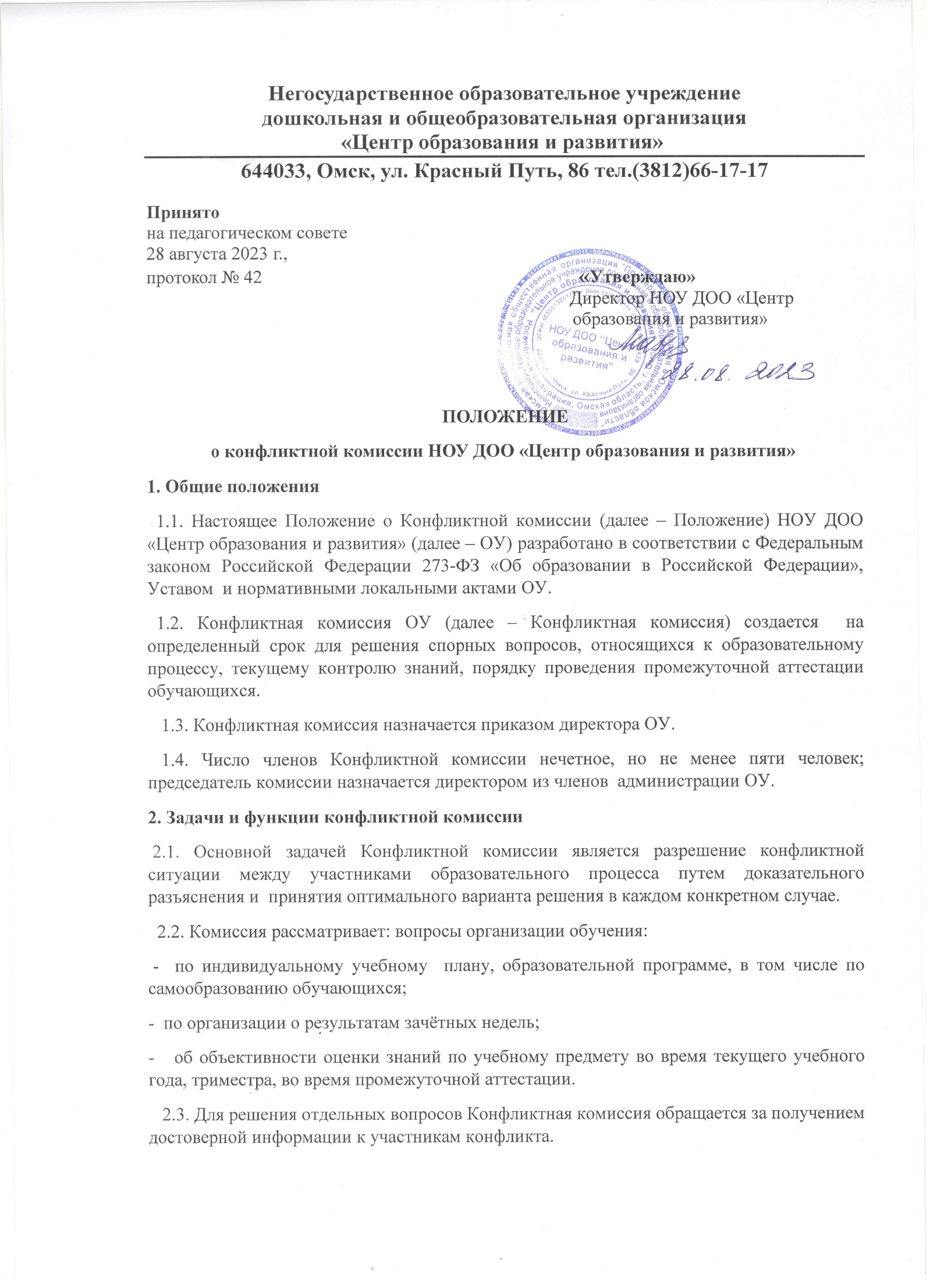    2.4. Для получения правомерного решения Конфликтная комиссия использует различные нормативные правовые документы, информационную и справочную литературу, обращается к специалистам, в компетенции которых находится рассматриваемый вопрос.            3. Права членов комиссии      Конфликтная комиссия имеет право:  - принимать к рассмотрению заявления любого участника образовательного процесса при несогласии с решением или действием руководителя, члена администрации, учителя, классного руководителя, обучающегося;  - принимать решение по каждому спорному вопросу, относящемуся к ее компетенции;- сформировать предметную комиссию для решения вопроса об объективности выставления отметки за знания обучающегося; - запрашивать дополнительную документацию, материалы для проведения самостоятельного изучения вопроса;  - рекомендовать приостанавливать или отменять ранее принятое решение на основании проведенного изучения при согласии конфликтующих сторон; - рекомендовать изменения в локальных актах ОУ с целью демократизации основ управления или расширения прав обучающихся.          4. Обязанности членов конфликтной комиссии      Члены конфликтной комиссии обязаны: - присутствовать на всех заседаниях комиссии; - принимать активное участие в рассмотрении поданных заявлений в устной или письменной форме; - принимать решение по заявленному вопросу открытым голосованием (решение считается принятым, если за него проголосовало большинство членов комиссии при присутствии не менее двух третей ее членов);  - принимать в трехдневный срок решение по сути поданного заявления, если не оговорены дополнительные сроки рассмотрения заявления;  - давать обоснованный ответ заявителю в устной или письменной форме в соответствии с пожеланием заявителя;- разъяснять заявителю возможность апелляции по принятому решению в вышестоящие органы управления образованием.       5. Организация деятельности конфликтной комиссии  5.1.  Члены комиссии избираются из числа педагогических работников при их добровольном согласии. 5.2. Состав конфликтной комиссии и  распределение обязанностей председателя и секретаря оформляется приказом директора ОУ.5.3. Работу конфликтной комиссии организует председатель комиссии.    5.4. Заседания конфликтной комиссии оформляются протоколом, который ведёт секретарь. (приложения 1, 2, 3, 4).      5.5. Председатель комиссии: - принимает заявления участников образовательного процесса;  - в течение 3-х дней организует проведение заседания комиссии для рассмотрения спорного вопроса;  - информирует конфликтующие стороны о решении конфликтной комиссии.       5.6. Протоколы заседаний конфликтной комиссии сдаются вместе с отчетом за учебный год  и хранятся  три года.   6. Порядок подачи и рассмотрения апелляции    6.1. Право подачи апелляции имеют обучающиеся школы, родители (законные представители) обучающегося.       6.2. Апелляцией признается аргументированное письменное заявление:  - о нарушении процедуры проведения промежуточной аттестации. Под нарушением процедуры понимаются нарушения положений, регламентирующих процедуру проведения промежуточной аттестации, которые могли оказать существенное негативное влияние на результаты промежуточной аттестации;  - о несогласии с выставленной оценкой.        6.3.    По факту апелляции председатель Комиссии проводит служебное расследование, результаты которого оформляются в форме заключения. Апелляция и заключение о результатах служебного расследования передаются администрации школы. Срок завершения приема апелляций о несогласии с выставленной оценкой после официального объявления результатов промежуточной аттестации и ознакомления с ними обучающегося – два (рабочих) дня.       6.4. Апелляция рассматривается комиссией не позднее 3-х дней после ее подачи.      6.5. Обучающийся имеет право присутствовать при рассмотрении апелляции. С обучающимся при рассмотрении апелляции имеет право присутствовать один из его родителей (законных представителей).        6.6. Апелляция по вопросам промежуточной аттестации в письменной форме (контрольная работа, тестовая работа и др.) рассматривается в спокойной и доброжелательной обстановке. Обучающемуся, подавшему апелляцию, предоставляется возможность убедиться в том, что его письменная работа проверена и оценена в соответствии с установленными требованиями.        6.7. В случае получения апелляции о нарушении процедуры проведения промежуточной аттестации Комиссия рассматривает заключение о результатах служебного расследования, устанавливает соответствие изложенных в апелляции фактов реальной ситуации на промежуточной аттестации и выносит одно из решений:  - об отклонении апелляции;  - об удовлетворении апелляции и предоставлении обучающемуся возможности прохождения промежуточной аттестации по данной учебной дисциплине в другой (резервный) день. В последнем случае результат промежуточной аттестации по процедуре которой была подана апелляция, признается недействительным по соответствующей учебной дисциплине.       7. Заключительные положения 7.1. Данное Положение вступает в силу с момента его утверждения приказом директора ОУ. 7.2.  Внесение изменений, дополнений в Положение осуществляется в соответствии с установленный порядком: проект изменения обсуждается и принимается в соответствии с порядком принятия локальных нормативных актов, установленным в ОУ.7.3. Новая редакция Положения утверждается приказом директора.   